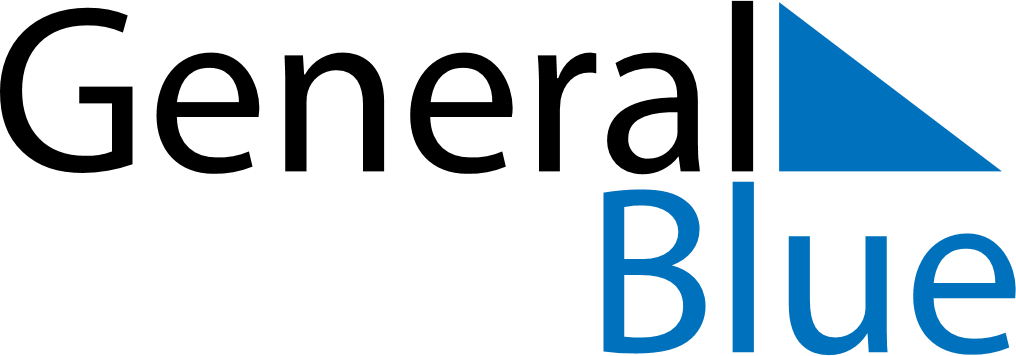 April 2018April 2018April 2018April 2018GuyanaGuyanaGuyanaMondayTuesdayWednesdayThursdayFridaySaturdaySaturdaySunday123456778Easter Monday9101112131414151617181920212122232425262728282930